Come and Try Foot Orienteering in the Park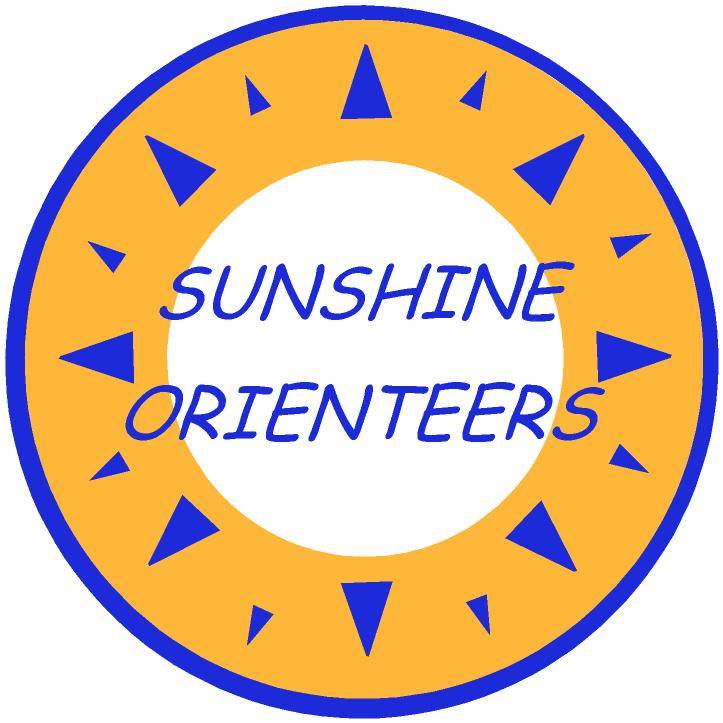 Where: Johnson Park- -Entrance off Mary River road, CooroyLocation on Google MapsWhen: Sunday 15th AprilTime: Start times between 9:00 am and 10:30 am.  Courses close at 12:00 midday.What to bring: Hat, sunscreen, water, comfortable shoes and clothes and a compass if you have one.  Also cash if you have not prepaid.Entry: This event is part of the Orienteering Queensland calendar of events so entry and prepayment is available on the “Eventor” website – linked here.  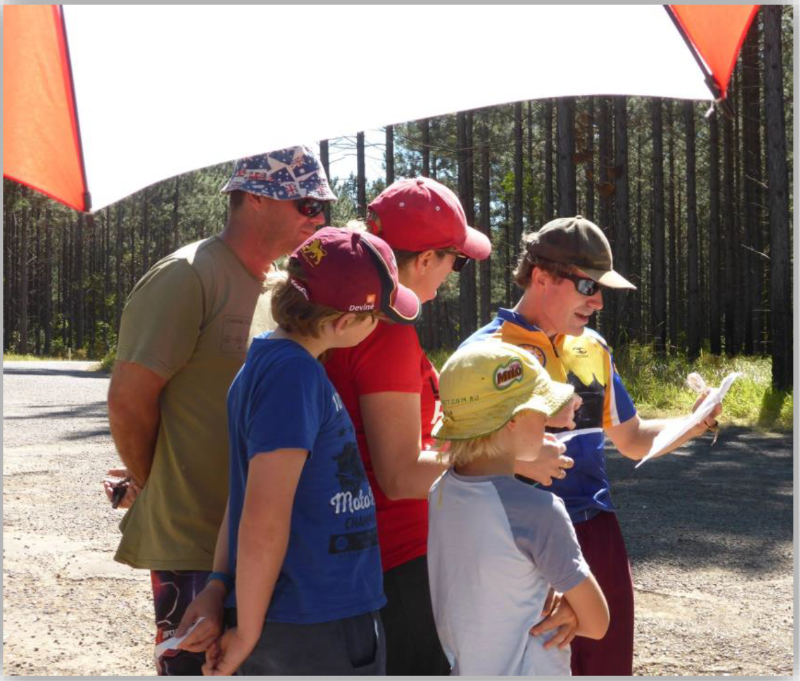 The event website has links explaining how to register an “Eventor” log-in and information about available courses and entry fees.Entry Cost is $5 each with a maximum family cost of $15 to cover map printing.Alternatively, you can enter and order a map by emailing Sunshine Orienteers by Midnight Thursday 12-April.Mail to: sunshineorienteering@gmail.comEnquiries to the Organiser - Brendan Henry - 0403348792Spare maps will be available for Novice entries on the day.Experienced Orienteers will be available to guide new comers into orienteering